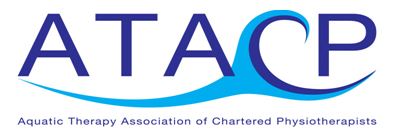 PurposeATACP AGM 2019Date / TimeSaturday 31st August 2019        VenueBoxhill Burford Bridge HotelPresentJaqueline Pattman (JP)                                                           Debra James (DE)Sarah Wratten (SW)                                                                Ann Thomson (AT)Alison Skinner (AS)Sarah McKeown (SM)Catherine Brown (CB)Julie Dixon (JD)Olly Krouwel (OK)Grace Alba-Garcia (GAG)Heather Epps (HE)ApologiesDo Heath, Susie Harrison, Sarah CoxAttendees46 in total.DistributionATACP Committee and websitePrevious AGM Minutes 2018Signed as correct . 	Proposed: Deryn Creasy              Seconded: SWAgendaWelcomeApologiesMinutes of AGM 2018 and matters arisingPresentation of Annual Report -Chair (Jacqueline Pattman)Presentation of accounts -Treasurer (Alison Skinner)Appointment of AuditorElection of committeeAOBIncrease in fees for 2020Closing remarks ATACP Chair report (JP)Special thanks was given to SK for all her hard work on the committee and will be missed. Congratulations was given to AT for her MBE and to AS who has been honoured with a lifetime membership award from the ATACP.Thanks also to SW for organising an amazing conference to celebrate ATAP’s 30th anniversary.Treasurer’s Report (AS)Proposed: ATSeconded: Annette TurnerAppointment of AuditorAppointment of auditor to continue with current.Proposed: ASSeconded: SWElection of Committee MembersSM stepping down from committee.3 members up for re-election – CB, OK, HE. All gave short speeches and all members re-standing were elected unopposed.Proposed: Deryn CreasySeconded: GAG2 co-opted members were elected onto the committee after giving a short speech – DJ and AT.Proposed: SMSeconded: CBAOBIncrease in ATACP membership fees for 2020. It was highlighted that standing orders will need to be changed. An email will be circulated to members.New members £20Departmental membership £25Overseas membership £30Associate membership £20Student membership £15Proposed: Charlotte NicklinSeconded: DJ